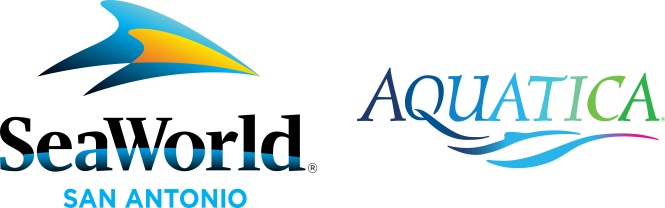 FOR IMMEDIATE RELEASE									SeaWorld San Antonio Offers 2024 Preschool and Teacher Cards for Free Admission All Year LongBoth cards provide unlimited admission all year long, and includes fascinating animal attractions and educational experiences, rides, and events Offer is available for a limited time online and at the park for both Preschool Card and Teacher CardCard holders can upgrade to include Aquatica and parking for a low priceSAN ANTONIO, Texas (1-22-24) – SeaWorld San Antonio is offering free admission all year long to Texas preschool children and Texas teachers with its Preschool and Teacher Cards, now available for a limited time. Texas preschool children ages 3 to 5 are eligible for a free Preschool Card. Active and certified Texas teachers can receive a free Teacher Card. Both cards provide unlimited admission to SeaWorld San Antonio throughout the 2024 season and the registration is only for a limited time.Families can take advantage of these free cards and enjoy all of SeaWorld’s amazing animal attractions, like the all-new Aldabra Island, home to one of the largest species of tortoises in the world. Teachers and preschoolers can also visit other habitats including the Penguin Encounter, Alligator Alley, Turtle Reef, and Discovery Point and learn about animals and conservation firsthand from education staff members and zoological specialists. The Teacher and Preschool Cards also allows guests to experience other exciting thrills and attractions all year long, including the new Catapult Falls, the world’s first launched flume coaster, a perfect family adventure ride to cool off from the Texas heat. Card holders and their families can experience a wide variety of kid-friendly annual events with unique features like Sesame Street parades, kids dance parties, trick-or-treating and spooky-fun characters at Halloween Spooktacular, millions of twinkling lights and photos with Santa at SeaWorld’s Christmas Celebration, and much more. Parents can register their little ones, ages 5 and under, for a Preschool Card. Certified Texas pre-K through 12th grade teachers with an active teacher ID can register for their SeaWorld Teacher Card using GovX online. Both cards provide unlimited admission to SeaWorld San Antonio through January 4, 2025. These special SeaWorld offers are available online and at SeaWorld’s front gate and are for Texas residents only. Preschool and Teacher Cards can be upgraded to include Aquatica, Texas’ Best Waterpark, for just $37.00. Teachers can add both Aquatica and unlimited parking to their cards for just $80.00 and enjoy the waterpark fun! New at Aquatica this year is Tikitapu Splash, a 15,000-square-foot playground that features 106 new spray-and-play elements, four new slides, and three giant water-dumping buckets that provide plenty of ways for kids to get soaked. The interactive water playground will offer plenty of fun and creative ways for children to enjoy the water and want to come back for some more fun. Aquatica, known for having a resort-style atmosphere is not only perfect for the kids but is also a great place for teachers and parents to relax as they enjoy private cabanas complete with concierge service and sunbathe on comfortable lounge chairs all around the park. SeaWorld is open on select days year-round and features plenty of events for everyone to enjoy. Teacher and Preschool Card holders can take advantage of all this year’s events including:Mardi Gras –From January 13 through February 25, SeaWorld San Antonio lets the good times roll with its Mardi Gras celebration! A New Orleans-style carnival, complete with beads, live entertainment, French quarter cuisine, and more will get everyone into the celebrating spirit! This colorful celebration features a festively decorated parade with friends from Sesame Street, stilt walkers that help make the perfect selfie, and amazing sounds of zydeco and jazz music perfect to jam out to. Seven Seas Food Festival – From March 21 through May 27, guests can expand their pallet by tasting over 100 chef-inspired dishes from across the seven seas! Parkgoers can take a trip around the world to sample and sip signature flavors from inspiring countries as they embrace the cultural ambiance and festive entertainment all through the park. Summer Spectacular – From June 7 through August 4, summer is here! Guests are encouraged to bring their summer spirit as they cool off on the new Catapult Falls, the world’s first launched flume coaster. Spectacular summer entertainment will include a new parade with the SeaWorld characters you’ve come to love and the ever-popular Hydropower Xtreme FX, an award-winning waterski and stunt show with energetic music, jaw-dropping water stunts, and electrifying performances.Spooktacular – From September 12 through November 3, the not-so-scary Halloween celebrations return with fun and festive kid-friendly parades, trick-or-treating, corn mazes, and more! Kids will have a safe place to enjoy the spooky holiday as they get into the Halloween spirit and wear their favorite Halloween costumes, see their friends from Sesame Street, and meet Spookley the Square Pumpkin. Howl-O-Scream- From September 13 through November 2 only the brave will survive the biggest, scariest, and screamiest Halloween event in Texas. Hundreds of characters come out at night to haunt the souls walking throughout the park. This spectacular Halloween event comes complete with horrifying haunts, spine-tingling pathway performances, specialty-themed bars, and more for everyone to enjoy!Christmas Celebration - From November 14 to December 31, the park transforms into the biggest Christmas celebration in Texas! With millions of sparkling lights, holiday decorations, festive entertainment, and fireside s’mores, there is something to get everyone in the Christmas spirit. For the holidays, iconic members from the North Pole including Santa, Mrs. Claus, Rudolph the Red-Nosed Reindeer, and more are in town to share a special meal with guests as they are read Christmas stories and share holiday traditions. Best Way to PlayFamily and friends of preschoolers and teachers who’ve taken advantage of the FREE Preschool and Teacher Cards are encouraged to visit with their loved ones and purchase a SeaWorld Texas Season Pass or Annual Pass. For a limited time, guests can purchase an Annual Pass for as low as $7.99 a month! Enjoy thrilling rides, festive events, and amazing animal experiences at SeaWorld. Silver, Gold, and Platinum Annual Passes are packed with benefits designed to make the park even more enjoyable all year, including up to six (6) FREE bring-a-friend tickets, VIP up-close parking, up to 50 percent off in-park discounts, FREE access to animal interactions, and much more. The new 2024 Season Pass allows for visitation through the 2024 year and includes FREE parking, pass member exclusive discounts on merchandise and photos, and access to all special events. The fun and incredible value doesn’t end there. Pass members are also treated to several exclusive pass member-only perks including exclusive VIP after-hours ride time on favorite coasters, gift giveaways, Pass Member picnics, parties, and more! For more information, visit SeaWorldSanAntonio.com. To keep up to date on park hours and events, follow SeaWorld’s social channels on Facebook, Twitter and Instagram.About SeaWorld SeaWorld is a leading marine life theme park and accredited zoo and aquarium that provides experiences that matter while educating and inspiring guests of all ages to care about marine life. Welcoming millions of guests every year, the parks offer fun and enriching experiences from up-close animal encounters and year-round educational programs to award-winning marine-life themed rides and attractions, special events and exciting entertainment. For more than 60 years SeaWorld has advanced the conservation of marine life in and outside its parks through science, education, and exceptional animal care that is Humane Certified by American Humane and accredited by the Alliance of Marine Mammal Parks and Aquariums and the Association of Zoos and Aquariums. SeaWorld is one of the largest marine animal rescue organizations in the world, helping more than 40,000 animals to date.  The SeaWorld Conservation Fund, a non-profit foundation established in 2003, has provided more than $20 million to nearly 1,400 organizations to advance critical research on every continent.  A portion of park proceeds goes toward supporting these longstanding conservation commitments. SeaWorld parks are in Orlando, San Antonio, San Diego and Abu Dhabi, United Arab Emirates (UAE).  SeaWorld is part of the SeaWorld Entertainment (NYSE:SEAS) portfolio of theme park brands. For more information, visit us at SeaWorld.com. CONTACT:	SWT.PR@seaworld.com###